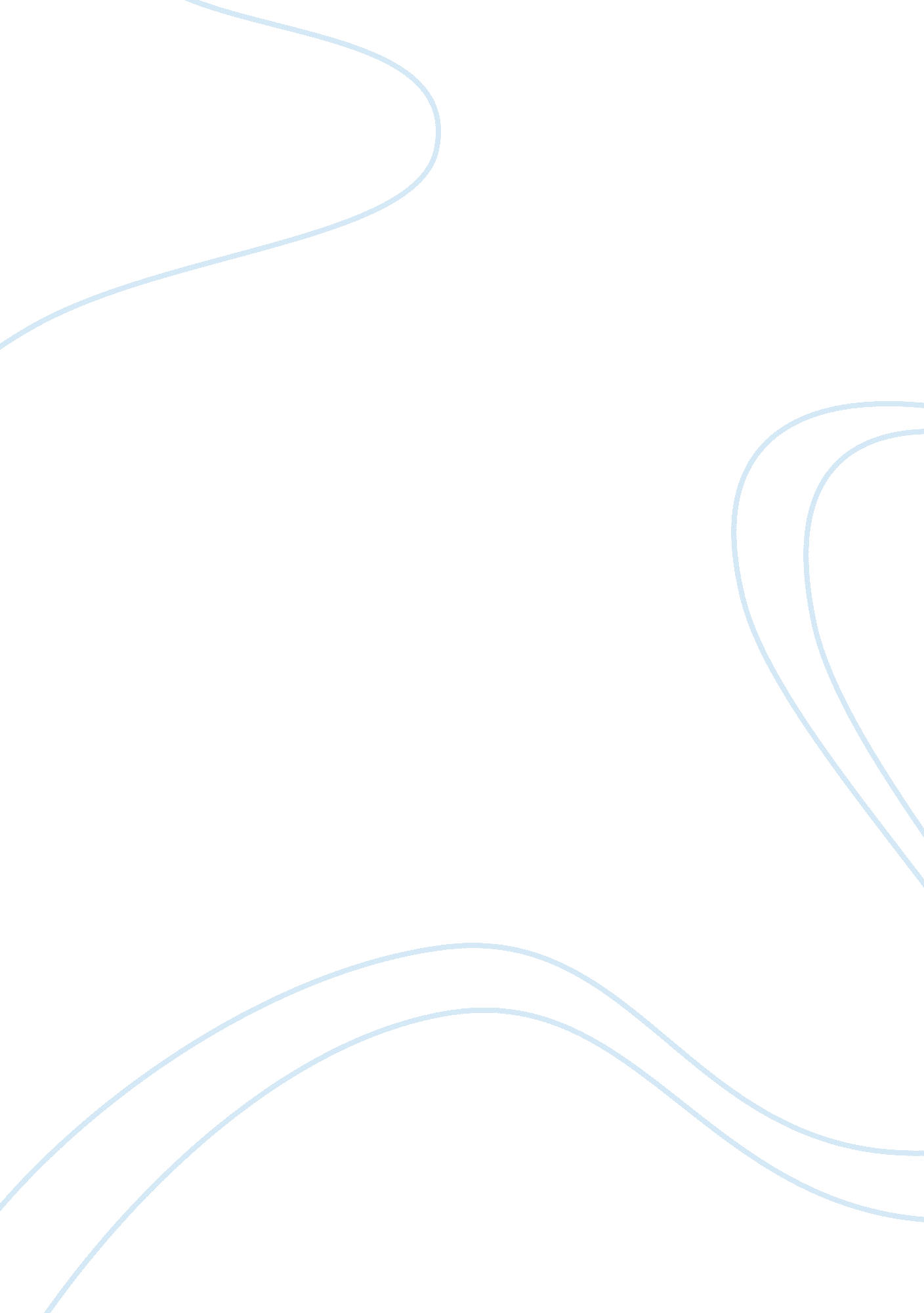 Journey of life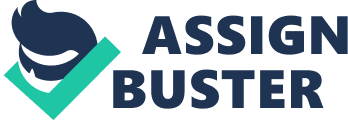 Journey of Life Through the focus on self-awareness and diversity, a life-span journal is hereby created in chronological order highlighting significant events that have impacted one’s personal worldview and cultural perspective starting from birth until now. The life-span journal is hereby presented according to the following categories and respective codes: (1) family events (F); (2) relationship events—(R); (3) school/academic events—(S); (4) career events—(C); (5) religious or spiritual events—(R/S); and (6) challenging events—(CH). 
Family Events (F) 
We are a united family with strong fondness of each other at all times. Each family member is supportive of each other’s needs as evidenced by frequent interaction and meeting, communication, and eating together. Ever since I can remember, as a young child, we were taught to respect the older members of the family. Every member can help other one without asking to return the favor. I have therefore been brought up to show love, support, and concern for each family member and as such, the bonds we shared have continued to be strong as all siblings went through the various developmental stages. 
Relationship events (R) 
The relationships that have been established during my lifetime consisted of forming friendships in school and within the neighborhood. My parents have reminded me to choose my friends carefully since some people could make bad influences in one’s life through the activities that are shared and undertaken. Therefore, I learned to be selective of friends who make my life better through sharing productive activities and experiences that enhance learning, knowledge and assist in the development of skills and abilities. The friends developed during school years have become my constant circle of friends whom I get to interact with frequently as we all make memorable events that became basis for productive learning. From the time that I transferred and pursued my studies in the United States, the circle of friends grew larger as it comprised of people from diverse cultural backgrounds. I therefore realized that the wealth of knowledge gained from sharing experiences with diverse people is more enriching and rewarding. 
School/academic events (S) 
For me the school provided the most significant impact in my life, second to my family. So far, school activities have been a positive experience since I was a very young child, until the present times. Academic events include complying with academic project, assignments, group works, joining extra-curricular activities, among others. I realized, early on, that by performing well in school, I would have greater chances of finding a good, productive, and rewarding job in the future and this will make life better. 
Career events (C) 
I am student full time student and have never had the chance to work. 
Religious/spiritual events (R/S) 
I strongly believe that religion plays an important part in my life because it gives me spiritual growth and guidance. When I observe traditional religious practices, it really makes me feel good. We pray five times each day and when I miss praying, even once, I feel that there is something lost or lacking in my day. Religion makes me feel at peace. 
Challenging events (CH) 
The most challenging event so far is to get my master degree from USA with good grade. By doing so, I would fulfill my personal goal and that of my father’s ultimate goal for me. 